 Профессиональная социализация обучающихся  в процессе изучения  дисциплины «Эффективное поведение на рынке труда»Учебно-методическое пособие для преподавателейУчебно-методическое пособие  разработано в соответствии с федеральным государственным образовательным стандартом среднего профессионального образования и предназначено   для совершенствования преподавания дисциплины «Эффективное поведение на рынке труда» для специальностей и профессий среднего профессионального образования.Организация – разработчик: ГБПОУ ЛО «Тосненский политехнический техникум»Разработчики: Микушина Татьяна Ильинична, преподаватель ГБПОУ ЛО «Тосненский политехнический техникум»СОДЕРЖАНИЕВведениеСогласно статистическим данным, не менее 20 миллионов специалистов, официально трудоустроенных в РФ, получили среднее профессиональное образование. Выпускники профессиональных образовательных организаций являются одними из основных претендентов на рабочие места на рынке труда, а деятельность техникумов и колледжей важнейшим звеном воспроизводства трудовых ресурсов. Основу нормативной базы регулирования деятельности профессиональных образовательных организаций составляют следующие нормативные документы: Закон об образовании в Российской Федерации (2012), Указ Президента РФ от 7 мая 2018 г. № 204 "О национальных целях и стратегических задачах развития Российской Федерации на период до 2024 года”» Государственная программа Российской Федерации «Развитие образования на 2018 – 2025 годы», федеральные государственные образовательные стандарты среднего профессионального образования (ФГОС СПО), профессиональные стандарты. Статья 68 Федерального закона «Об образовании в Российской Федерации» гласит: «Среднее профессиональное образование направлено на решение задач интеллектуального, культурного и профессионального развития человека и имеет целью подготовку квалифицированных рабочих или служащих…» [1].Согласно программным документам модернизация образования в России предполагает возникновение стабильного механизма его развития, а важнейшей задачей среднего профессионального образования является достижение соответствия результатов подготовки требованиям личности, общества, работодателей и рынка труда [19]. Также предполагается расширение функций специалиста в связи с внедрением новых информационных технологий и необходимостью обеспечения специалистами, обладающими высокопрофессиональной квалификацией[8]. Подготовка конкурентоспособных специалистов со сформированными профессиональными компетенциями и личностными качествами, которые обеспечивают им успешное трудоустройство или возможность предпринимательской деятельности, предполагает гибкость образовательных траекторий студентов для обеспечения образовательной и трудовой мобильности обучающихся. Федеральный проект «Молодые профессионалы (повышение конкурентоспособности профессионального образования)» предполагает модернизацию среднего профессионального образования, его материально- технической базы, создание центров опережающей профессиональной подготовки, повышение доли организаций, использующих демонстрационный экзамен для итоговой аттестации по  компетенциям [4]. Одной из особенностей подготовки специалистов в профессиональном образовании является учет запросов и требований к данной системе в условиях рынка. Согласно программным документам одной из основных задач профессиональной образовательной организации является формирование у выпускника образовательного учреждения конкурентных преимуществ, которые зависят от качества оказания образовательных услуг. Подготовка конкурентоспособных специалистов со сформированными профессиональными компетенциями и личностными качествами, которые обеспечивают им успешное трудоустройство или возможность предпринимательской деятельности, о образования, в том числе посредством внедрения адаптивных, практико-ориентированных и гибких образовательных программ [3]. Программные документы Российского образования утверждают необходимость социализации личности выпускника, обучения его взаимодействию в социуме, в том числе с потенциальными работодателями.Именно поэтому важнейшим аспектом социализации является подготовка будущих выпускников к успешному вхождению  в жизнь после завершения учебы в профессиональной образовательной организации. Так, программа вариативной учебной дисциплины «Эффективное поведение на рынке труда» предусматривает выработку у обучающихся умений поиска работы, рассматривает вопросы адаптации выпускников в профессиональной среде, воспитывает   готовность к возможным неудачам связанных с низкой востребованностью на рынке труда  специалистов без опыта работы  [9]. В данном пособии рассматриваются вопросы профессиональной социализации личности студентов техникума в процессе изучения дисциплины «Эффективное поведение на рынке труда».  Основной целью создания данного пособия является поиск путей и средств  формирования у студентов  навыков  грамотного и  результативного поведения на рынке труда. Дидактическим средством, способствующим формированию у выпускников навыков взаимодействия с потенциальными работодателями являются коммуникативные ситуационные задачи.Роль дисциплины «Эффективное поведение на рынке труда» в профессиональной социализации студентов	Процесс профессиональной социализации личности обучающегося  сложен, поэтому  он отражается в научных работах по социологии, психологии, философии, педагогике, а также в междисциплинарных исследованиях.   Изучение профессиональной социализации в российской  науке было начато в  90-е годы, что было обусловлено новыми возможностями для самоопределения в профессиональной среде. Профессиональная социализация способствует успешному включению личности в процесс трудовой деятельности и поддержанию высокого уровня профессиональной компетентности и мобильности в течение всей жизни.Доктор социологических наук Л.Э. Пробст формулирует понятие  профессиональной социализации как «многопараметральное и социетальное явление, состоящее из социальных взаимодействий индивидов, социальных групп, социальных институтов в социально -трудовой и профессиональной деятельности и способствующее развитию профессиональной культуры в общественном разделении труда» [18].На  профессиональную социализацию оказывают влияние различные социальные институты — семья, профессиональное образование, и профессиональное сообщество.В связи с этим  проблема профессиональной  социализации молодежи, обучающийся в профессиональных образовательных организациях имеет особое значение в контексте  формирования готовности личности ориентироваться в социальном пространстве, в частности на рынке труда.Система рыночных отношений в Российской Федерации  направлена на формирование и развитие самоидентификации молодёжи в современном мире, поисками своего места в системе рыночных отношений и реализации возможностей трудоустройства в соответствии с полученной профессией.  Рынок труда на современном этапе предъявляет новые требования к рабочим и специалистам среднего звена. Работодатели формулируют заказ на качество профессионального образования в терминах «способов деятельности». Рынок труда – это место, где встречаются спрос и предложение, где вчерашний выпускник ищет покупателя своих знаний и умений – работодателя. Представляя себя в наиболее выгодном свете, являясь товаром на рынке труда, он должен осознавать, какие ценные для работодателя качества он может предложить. Рынок труда выдвигает новые требования к профессиональной, психологической и социальной подготовке молодых специалистов. Поэтому появляются дополнительные требования к выпускникам: разрешать разнообразные проблемы, работать с информацией, взаимодействовать в команде, налаживать социальные связи, заниматься непрерывным самообразованием и т. д.  От уровня подготовки работника зависит степень его конкурентоспособности на рынке труда.  «Эффективное поведение на рынке труда» – это дисциплина, которая направлена на формирование способов и навыков определения целей поиска работы, взаимодействия с работодателем с помощью телефонных звонков и визитов к нему с целью трудоустройства, составления профессионального резюме, письма для поиска работы, объявления  и других. документов, прохождения испытаний при приеме на работу, осуществления поиска работы с помощью различных средств и источников. Изучение данной дисциплины способствует развитию  качеств личности, способствующих оптимальной адаптации в коллективе и взаимодействию с потенциальным работодателем, карьерному росту работника. Содержание учебной дисциплины «Эффективное поведение на рынке труда» способствует пониманию и осмыслению студентами базовых ориентиров для укрепления своей позиции на рынке труда после завершения обучения  и получения соответствующей профессии, а также осознанию объективной необходимости создания собственной образовательной траектории, программы непрерывного профессионального роста. При отборе содержания учебной дисциплины «Эффективное поведение на рынке труда» учитывались следующие принципы: - многофакторный подход к  процессам в экономике и на рынке труда, позволяющий показать всю сложность и многомерность изучаемой дисциплины, показать одновременное действие различных факторов, приоритетное значение одного из них в различные периоды; - направленность содержания дисциплины на развитие таких качеств личности, которые способствуют трудоустройству, воспитывают у обучающихся гражданские качества, толерантность; - внимание к личностно-психологическим аспектам личности выпускника в отношении  трудоустройства и занятости; -  сравнение процессов трудоустройства на работу и карьерного роста в различных организациях; - ориентация студентов на самостоятельный поиск ответов на вопросы эффективного поиска работы, прохождения собеседования, формирования самостоятельной позиции при оценке важнейших качеств личности субъекта при поиске работы и трудоустройстве, в процессе оформления трудовых отношений с работодателем. 	Цель изучения дисциплины «Эффективное поведение на рынке труда» - это подготовка квалифицированного специалиста определённого уровня и профиля, который является конкурентоспособным на рынке труда, компетентным, свободно владеющим своей профессией и ориентирующимся в смежных областях деятельности, готового к устойчивому профессиональному росту, социально и профессионально мобильному. Содержание программы «Эффективное поведение на рынке труда» направленно на формирование общих компетенций:- развитие способности понимать сущность и социальную значимость своей будущей профессии, проявлять к ней устойчивый интерес;- формирование умения осуществлять поиск и использование информации, необходимой для эффективного выполнения профессиональных задач, профессионального и личностного развития, использовать информационно-коммуникационные технологии в профессиональной деятельности;- развитие способности работать в коллективе и команде, эффективно общаться с коллегами, руководством, потребителями, брать на себя ответственность за работу членов команды (подчиненных), результат выполнения заданий;- усвоение знаний о способах определения задач профессионального и личностного развития, планирования  повышение квалификации, самообразования.Навыки поиска работы и трудоустройства  являются одним из проявлений   надпрофессиональных компетенций, которые отражены в Атласе новых профессий. Они  необходимы каждому специалисту, независимо от рода и вида профессиональной деятельности. Овладение такими навыками позволяет работнику повысить эффективность поведения на рынке труда, совершенствовать профессиональную деятельность в своей отрасли,  дает возможность переходить между отраслями, сохраняя свою востребованность. Из навыков, перечисленных в «Атласе новых профессий перечислим те, овладению которыми способствует изучение дисциплины «Эффективное поведение на рынке труда»:Умение работать с коллективами, группами и отдельными людьми.Умение продуктивно общаться и взаимодействовать в процессе совместной деятельности, учитывать позиции других участников деятельности и эффективно разрешать конфликты - очень важные навыки, которые пока что доступны только человеку.Клиентоориентированность, умение работать с запросами потребителя, в нашем случае с запросами работодателя.Это умение точно понять запрос клиента и предложить идеально подходящее для него решение. В дальнейшем конкуренция за избалованного  потребителя будет только расти, поэтому все работодатели захотят видеть у себя клиентоориентированных сотрудников .3.Работа в режиме высокой неопределенности и быстрой смены условий задач (умение быстро принимать решения, реагировать на изменение условий работы, умение распределять ресурсы и управлять своим временем). Поиск работы и трудоустройство происходят в таком режиме, поэтому обучение дисциплине будет способствовать развитию данных навыков.Из всего вышесказанного можно сделать вывод о том, что изучение дисциплины «Эффективное поведение на рынке труда» способствует повышению его профессиональной компетентности, профессиональной социализации личности обучающегося.Коммуникативные ситуационные задачи как средство формирования навыков эффективного поведения на рынке труда Опираясь на идею совершенствования учебного процесса на основе применения задачного подхода, которую развивают А.П. Тряпицина  и О.Б. Даутова [6],  одним из основных средств  развития навыков поиска работы и трудоустройства можно выделить  коммуникативные ситуационные задачи. По мнению Ю.В. Слобожанинова, ситуационная задача предполагает обучение решению жизненных и профессиональных задач с помощью предметных знаний, осмысленно, пошагово, постепенно двигаясь к результату [15]. Д.Ш. Маткаримова выделяет следующие требования к ситуационным задачам: короткая, хорошо представленная история, описывающая драматическую ситуацию и отражающая реальную проблему, содержащая конкретные сравнения и позволяющая оценивать принятые решения [14]. Материал для конструирования ситуационных задач можно находить в учебниках, при анализе нормативной базы,  монографий и статей по заданной теме, можно использовать практический материал, полученный при анализе профессиональной деятельности. В литературе есть различные подходы к классификации ситуационных задач. Н.Г. Берденникова и И.Н. Панов, вводят следующую классификацию ситуационных задач: по познавательному значению для студента (получение новых знаний; закрепление учебного материала; формирование умений и навыков творческого решения задач); по способу предъявления (предварительного ознакомления; ознакомления на занятии) [5]. И.И. Осадченко предлагает расширить классификацию ситуационных задач, добавив в них следующие  признаки: по источнику происхождения: из собственного опыта преподавателя или студента, учебников, статей, художественной литературы, нормативных документов; по характеру происхождения: реальные и вымышленные; по тематическому направлению: психологические, социальные, дидактические. Кроме того, предлагается различать ситуационные задания по критерию «познавательное значение для студента»: репродуктивные, ситуационные упражнения, аналитические, предполагающие анализ ситуации с поиском собственного решения и творческие, включающие моделирование событий, описание аналогичных ситуаций [16]. В рамках данного пособия мы используем следующие виды ситуационных задач: ситуационные упражнения, мини-ситуации, репродуктивные ситуационные задачи и аналитические ситуационные задачи.В научной литературе нет чёткой дифференциации видов задач, например, нет чётких границ  между ситуационной задачей и ситуацией - упражнением. Некоторые авторы отмечают, что ситуация – упражнение – эпизод профессиональной деятельности, решение которого требует стандартных действий [5]. Мини-ситуация отражает небольшую по объему и содержанию ситуацию или её часть. Репродуктивная ситуационная задача предполагает элемент условности при отражении реальности и решение типовой ситуации. Развёрнутая ситуационная задача отражает реальные события и нетипичные ситуации, предусматривает аналитическую деятельность обучающегося по её разрешению, многовариантность решения.Под коммуникативной ситуационной задачей понимается вид образовательной коммуникации, направленный на ценностно-смысловое освоение профессионального коммуникативного контекста [14]. Определение образовательной коммуникации даёт С.Ю. Карпук, и предполагает, что это - «интерактивное взаимодействие субъектов образования при переработке информации, направленная на ценностно-смысловое понимание содержания образования с целью его присвоения» [11, С.6]. Коммуникативная ситуационная задача как вид образовательной коммуникации направлена на овладение содержанием образования в культурологическом его толковании (И.Я. Лернер, М.Н. Скаткин, В.В. Краевский), прежде всего, в части формирования ценностного отношения к коммуникации, а также коммуникативных умений и опыта, творческого подхода к процессу профессиональных коммуникаций. Решение коммуникативных ситуационных задач в процессе изучения дисциплины «Эффективное поведение на рынке труда» направлено на освоение базовых ценностей профессиональных коммуникаций в процессе поиска работы и трудоустройства. Метод решения коммуникативных ситуационных задач является разновидностью кейс-метода. Этот метод хорошо изучен                  (А.Г. Панфилова, Ю.А. Сурмин и др.) и широко внедряется в практику профессионального образования. По мнению Ю.А. Сурмина, ситуация – «временное состояние, которое может измениться в нескольких направлениях» [20, С.52]. Тот же автор определяет следующие признаки ситуационного обучения: акцент на выработку новых знаний, плюралистичность, результативность при освоении новых знаний и навыков профессиональной деятельности, развитие системы ценностей и жизненных установок обучающихся. А.Г. Панфилова предлагает отличать ситуационную задачу от кейса по нескольким признакам: более чёткая постановка задачи, анализ реальных ситуаций при недостатке данных, многовариантность возможных решений и представление результатов преимущественно в письменном виде [17]. В данном пособии при проектировании коммуникативных ситуационных задач рассматриваются типичные ситуации коммуникаций, которые возникают у выпускника  при осуществлении поиска работы и в процессе трудоустройства. Эти ситуации выделяются исходя из содержания программы дисциплины «Эффективное поведение на рынке труда».  В таблице 1 представлены требования к содержанию коммуникативных ситуационных задач, которые вытекают из особенностей коммуникаций в каждой отдельной ситуации.Таблица 1. Требования к содержанию коммуникативных ситуационных задачПредставленные в таблице типичные ситуации и требования к содержанию  задач  послужили основой для разработки коммуникативных ситуационных задач разных типов.Процесс создания коммуникативных ситуационных задачНа этапе конструирования и применения коммуникативных ситуационных задач педагог сталкивался с потребностью выполнения следующих действий:-выделение основного и отсечение второстепенного в процессе поиска работы;- установление причинно-следственных связей, характерных для организации деятельности специалиста;	- определение содержания коммуникативной ситуационной задачи и формы её предъявления студентам.	- практическое воплощение решения ситуационных задач в изменяющихся условиях профессиональной деятельности.	Внедрение коммуникативных ситуационных задач в учебный процесс лучше всего происходит, если  используется обратная связь от преподавателей и студентов, что позволяет повысить качество методических материалов. Рассмотрим более подробно эти виды задач и особенности их конструирования. Ситуация – упражнение – эпизод профессиональной деятельности, решение которого требует стандартных действий. При выполнении ситуационного упражнения чаще используется индивидуальный подход, чем групповой.  Ситуационное упражнением - задание, которое предполагает освоение начальных навыков профессиональной коммуникации в процессе разрешения базовой или стандартной ситуации, требующее многократного повторения. Решение коммуникативных ситуационных упражнений предполагает выработку поведенческих паттернов эффективной коммуникации, рефлексию и метакоммуникацию в процессе его выполнения.Мини-ситуация отражает небольшую по объему и содержанию ситуацию или её часть и рассчитана на часть практического занятия. Чаще всего её решение требует от коммуникатора нескольких реплик или коротких ответов на вопросы. В репродуктивной коммуникативной  ситуационной задаче ситуация, проблема и сюжет упрощены и предполагают освоение типичных коммуникаций профессиональной. Она не служит для понимания сложных фрагментов действительности, но формирует подход к ним, позволяет выделять и анализировать их. Коммуникативные ситуационные задачи предполагают использование как типовых, так и нетипичных ситуаций поиска работы, трудоустройства, начального этапа профессиональной деятельности. Для них характерно развёрнутое описание ситуации, рассмотрение цельной ситуации трудоустройства, различных её сторон и аспектов. Разработанные коммуникативные задачи имеют типовую структуру (название, описание ситуации, личностно-значимый вопрос, исходную информацию и задание для работы). Задачи для данного этапа содержат различный исходный объём информации, предполагают разную продолжительность решения и назначение, формы предъявления и решения. Процесс создания ситуационных задач состоит из нескольких этапов: 		1. Определение назначения ситуационной задачи, формы предъявления и расположения в структуре дисциплины;2. Выбор или создание ситуации, отражающей определённый этап поиска работы и трудоустройства с точки зрения осуществления  коммуникаций;3. Создание текста коммуникативной ситуационной задачи. 4. Проверка валидности коммуникативной ситуационной задачи. С этой целью проводится апробация в учебном процессе с целью определения возможностей её применения, проверки её эффективности в соответствии с назначением. 5. Коррекция коммуникативной ситуационной задачи, подготовка окончательного варианта. 6. Внедрение коммуникативной ситуационной задачи, применение при проведении учебных занятий.На процесс конструирования коммуникативных ситуационных задач влияли следующие факторы: требования к образовательному процессу в профессиональной образовательной организации, дидактические особенности метода ситуационных задач, специфика осуществления образовательных коммуникаций, творческие способности преподавателя, разрабатывающего задачу. В процессе создания коммуникативных ситуационных задач разработчикам приходилось проводить проблемное структурирование, которое предполагало выделение комплекса проблем, характеристик, нахождение путей разрешения. Требовалось определять характеристики ситуации, устанавливать причины её возникновения, определять содержание деятельности в данной ситуации, моделировать и оптимизировать её, прогнозировать её развитие, вырабатывать рекомендации участникам относительно поведения в ней. В процессе создания коммуникативных ситуационных задач преподавателям приходилось осуществлять проблемный, системный, причинно-следственный, праксиологический и прогностический анализ.Примеры коммуникативных ситуационных задач по дисциплине «Эффективное поведение на рынке труда»Ситуационные упражненияУпражнение 1. Тема:  Изучение рынка труда в конкретном населённом пункте Данное упражнение выполняется в письменном виде, затем обсуждается в  группе. Чтобы выявить  потребности рынка труда в вашем населённом пункте, необходимо собрать всю нужную информацию. В письменном виде нужно перечислить предприятия и организации, нуждающиеся в работниках и оценить возможности своего трудоустройства в данные организации. Обсудить эти возможности со своим коллегой и устно ответить на вопросы.Вопросы:Какие предприятия являются наиболее перспективными с точки зрения трудоустройства выпускников образовательной организации?Какие шаги нужно предпринять для того чтобы устроиться на работу на эти предприятия?Упражнение 2. Тема: Телефонное собеседование с работодателемУпражнение «Речевая маска» имеет целью  –  отточить «слух» на различную интонационную «окраску» речи и использовать ее для получения недостающей информации (уметь«вырисовывать портрет» собеседника, ориентируюсь на интонацию говорящего).  Поговорить как соискатель с другим студентом, изображающим «работодателя». По интонации речи определить намерение работодателя. Обсудить правильность своих выводов со своим коллегой, который был «работодателем». Ответьте на вопросы.Вопросы:По каким признакам можно понять, что работодателя вы не интересуете как претендент на вакансию?Как по интонации определить, что вы интересны работодателю?Упражнение 3. Тема: Самопрезентация  соискателя Упражнение предполагает выявление потребностей работодателя. Для этого нужно задавать открытые  вопросы, позволяющие собрать информацию о его потребностях,  слушать и слышать его, по возможности прочитать его психологическое состояние, определить его основные потребности, стараясь не показаться навязчивым. С этой целью  необходимо задать  несколько вопросов. Для этого  существует определённая методика построения предложений, пример конструирования которых представлен ниже. Задание: Заполните пожалуйста недостающие клетки таблицы2 . Образец построения фразы представлен в верхней строке. Обсудите выполнение упражнения в  группе. Найдите оптимальные варианты построения фраз. Ответьте на вопросы.Таблица 2 Выявление потребностей работодателяВопросы к упражнению:Какие  вопросы  способствуют наиболее быстрому пониманию потребностей работодателя?Упражнение 4. Тема: Составление и рассылка резюмеПредставьте себе, что в вашей трудовой деятельности был перерыв в несколько лет. При составлении резюме необходимо объяснить  этот перерыв работодателю. Выполните упражнение в письменном виде, обсудите в группе, ответьте письменно на вопросы.Вопросы:Можно ли скрывать некоторые факты своей биографии в разговоре с работодателем?Как лучше сообщить работодателю, что в течении некоторого времени вы не работали по болезни?2.Ситуационные мини-задачиЗадача 1. Тема: Поиск вакансий для трудоустройстваВы обратились в кадровое агентство. В беседе со специалистом вы должны описать свои требования к работе, которую вы хотите получить. Опишите устно желаемую вакансию. Ответьте на следующие вопросы?Вопросы:На какие вакансии вы можете рассчитывать как выпускник техникума?Какие зарплатные ожидания являются реальными для работы по вашей специальности, если вы не имеете опыта работы? Задача 2.  Тема: Ответ соискателя на «трудные» вопросы работодателяЗадание: Прочитайте диалог работодателя с соискателем Описание ситуацияСергей: Расскажите, пожалуйста, какие именно возможности для работы вы ожидаете получить от нашей фирмы. И что именно вас не устроило на прошлом месте, помимо ограничения свободы действий?Александр: Я хорошо справлялся со своей работой. Но премии и повышение заработной платы на нынешней фирме продвигаются очень медленно. Я надеюсь получить лучший компенсационный пакет, который будет находиться в тесной связи с объёмом моей пользы, которую я принесу для вашей компании.Вопросы: 1. О чем свидетельствует этот диалог? 2. Как вы оцениваете ответы претендента на вопросы работодателя?Задача 3  Тема: Поиск вакансий для трудоустройстваЗадание: Прочитайте данное объявление в социальной сети о вакансии (рис. 1) и ответьте на вопросы:Вопросы:Что вы думаете о данном объявлении? Выскажите своё аргументированное мнение?Перепишите это объявление так, как бы вам хотелось?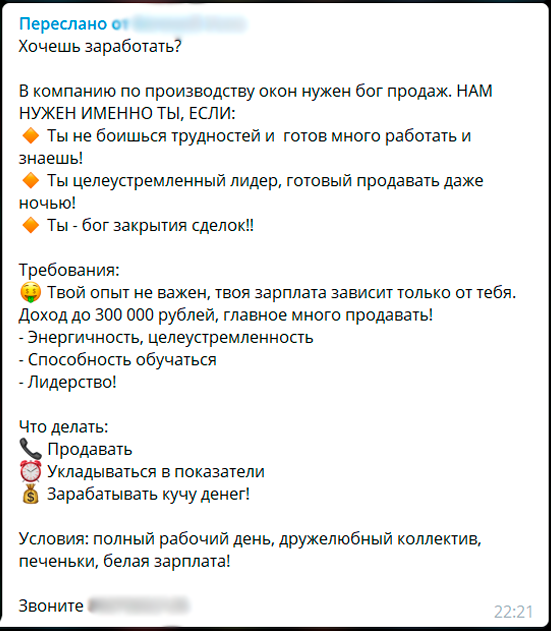 Рисунок 1 Объявление о вакансииЗадача 4. Тема: Самопрезентация соискателя работодателюЗадание: Прочитайте образец удачной самопрезентации на собеседовании. Составьте собственную краткую самопрезентацию. Ответьте на вопросы.Приятно представиться. Меня зовут Игорь Новиков. Я из Санкт-Петербурга. Я занимаюсь электроникой и программной инженерией. В прошлом году я закончил ЛЭТИ. Там же я окончил курсы по компьютерной безопасности. Мой отец государственный служащий, а мать – домохозяйка. Мои сильные стороны – мне нравится решать проблемы, я самомотивированный человек и самодисциплинированный человек. Я хороший командный игрок и отлично умею руководить командой. Я могу принять любую среду. Я хороший слушатель и быстро учусь. Я не хочу говорить о своих слабостях, но мне нравится говорить о возможности улучшения, я верю в себя и свою работу, и я хочу совершенствоваться.Вопросы: Какие качества личности необходимо подчёркивать при самопрезентации при устройстве на работу по вашей специальности?Как необходимо говорить о своих недостатках?Репродуктивные ситуационные задачиЗадача 1. Тема: Изучение рынка труда в конкретном населённом пункте Задание: Составьте «дорожную карту»  трудоустройства для выпускника техникума в вашем населённом пункте. Решение задачи предоставляется в письменном виде, обсуждается в группе. Ответьте на вопрос.Вопрос:Какие карьерные возможности представляются выпускнику в Вашем населённом пункте?Задача 2. Тема: Коммуникации при приёме на работуРешение задачи представляется устно в виде монолога. Обсуждается в группе.Ситуация: При трудоустройстве  работник отдела кадров  отказывается выдавать вам трудовой договор на руки. На ваш вопрос отвечает, что в данной организации трудовые договоры не составляются.Задание: Составьте монолог для того, чтобы убедить данного работника в его неправоте. Воспроизведите его перед группой. В группе определите, чей текст являлся более результативным для решения задачи, какое воспроизведение было наиболее убедительным с точки зрения использования вербальных и невербальных коммуникаций. Ответьте на вопросы.Вопросы:Какую ответственность будет нести данный работодатель?Какие признаки невербального поведения влияют на убедительность речи?Задача 3. Тема: Поиск вакансий для трудоустройстваЗадание: Прочитайте объявление. Перепишите его так, чтобы данное объявление не имело дискриминационного характера. Необходимо ответить на поставленные вопросы.Объявление о приеме на работу: «Требуется секретарь женского пола приятной наружности в возрасте не старше 25 лет, не имеющая вредных привычек, владеющая навыками работы на компьютере и двумя иностранными языками (желательно английским и французским). Обязательно наличие российского гражданства, высшего образования и прописки (регистрации) в данной местности. Необходимо представить рекомендацию от работодателя с последнего места работы и справку о доходах. Вопросы: Соответствуют ли требования, изложенные в объявлении законодательству РФ? Какие виды дискриминации при приёме на работу запрещены законодательством РФ?4.Ситуационные задачи Задача 1. Тема: Поиск вакансий для трудоустройстваЗадание: Прочитайте текст. Развёрнуто и аргументировано ответьте на поставленные вопросы. Обсудите ответы на вопросы в группе.Текст: В Центр занятости населения обратился Иванов А.А. с заявкой на работников (официантов, повара, бухгалтера) в новом открывшемся кафе, его главным критерием в подборе работников: что бы они были местные, с высшим образованием по специальности и не мигранты.Вопросы:1. Кем является Иванов А.А. с точки зрения трудовых отношений?2. Какой тип социально-трудовых отношений Иванов А.А предъявляет своим будущим работникам?3. Какой ответ вы бы дали данному работодателю?Задача 2.Тема: Коммуникации при адаптации нового работника на рабочем месте Решение задачи представляется письменно и устно в виде монолога. Обсуждается в группе.Ситуация: Вы квалифицированный работник  предприятия. Руководство приняло на работу нового сотрудника. Это молодой человек, недавно окончивший учебное заведение, получивший специальность по профилю предприятия.    Вам поручено ознакомить его с будущей работой, в том числе правилами общения с коллегами. Задание: Составьте инструкцию для данного работника как легче адаптироваться на новом месте работы. Воспроизведите свою инструкцию в виде рассказа. Определите в группе лучший рассказ.  Ответьте на вопросы.Вопросы:Как составить устное выступление с целью доходчиво и интересно рассказать о выполнении работы?Какие личностные качества необходимы для успешной адаптации в новом трудовом коллективе?Задача 3. . Тема: Ответы соискателя на «трудные вопросы» работодателя Задание: Прочитайте реальную историю. Напишите возможный диалог соискательницы и «бабушки». Представьте его устно по ролям.  Ответьте на вопросы.Ситуация:  Приезжаю на собеседование, жду начальника- никого нет, кабинет закрыт. Через 5 минут ожидания приходит бабуська лет 60 с виду, спрашивает- а вы тоже в кафе работать устраиваетесь? а кем? отвечаю, что администратором. на что следует потрясающий вопрос- а почему не официантом? Бабуся, по ходу, подумала, что интернет-кафе- это просто кафе). Еле сдерживаюсь, чтоб не заржать в голос и терпеливо объясняю бабушке, что интернет-кафе- это не совсем то, о чем она подумала. В итоге слышу вопрос- ой, а как вы думаете, меня-то возьмут? Думаю, что бы ответить, чтобы не обидеть эту милую женщину. С момента нашего разговора прошло минут 20, начальника всё нет. Все это уже начинало напоминать какой-то абсурд, программу розыгрыш.В итоге звоню потенциальному работодателю на мобильный и спрашиваю, когда же он соизволит подъехать? Слышу ответ, что стоит в пробке, но скоро будет. Ну ладно, пока можно и с бабушкой поговорить. Тем более что старушка скорее всего раньше работала в КГБ, проводила там допросы- с дотошностью следователя она расспросила у меня ВСЁ- где я раньше работала, почему уволилась, какую з/п получала, какой график у меня был и т.д. и т.п. Делать было всё равно нечего, поэтому на вопросы я отвечала подробно. Так прошло еще 40 минут. Начальника всё нет. Наконец появляется парень лет 20-ти, приглашает нас в кабинет. И тут меня начинают терзать какие-то еще неоформившиеся до конца подозрения- а)начальник нисколько не удивился разношерстности нашей компании б)пригласил нас в кабинет вдвоем, хотя мне кажется, что собеседование должно проводиться без присутствия другого кандидата. 
        Ну ладно, заходим, начинаются стандартные вопросы (первой опрашивают меня)- после окончания опроса прощаюсь, ухожу, начальник остаётся наедине с бабушкой. Занавес. И тут до меня доходит, что меня просто развели- бабушка (скорее всего родственница начальника) служит шпионом- начальник специально опоздал, чтобы она хорошенько меня прощупала (действительно, она очень подробно интересовалась мной), а теперь они обмениваются впечатлениями.Вопросы:Как вы думаете, была ли бабушка шпионом?Какие вопросы на её месте вы бы задали соискательнице?Стали ли бы вы работать в такой компании?Критерии оценки решения коммуникативных ситуационных задачОценка «отлично» ставится, если  обучающийся хорошо осуществил коммуникацию, чётко выполнил поставленную задачу, в процессе коммуникации добился поставленных целей, ответ на вопросы задачи дан правильно; дано объяснение хода её решения подробное, последовательное, грамотное, с теоретическими обоснованиями (в том числе из лекционного курса). Ответы на дополнительные вопросы верные, чёткие.Оценка «хорошо» ставится,  если  обучающийся хорошо осуществил коммуникацию, выполнил поставленную задачу, но в процессе коммуникации не полностью добился поставленных целей, ответ на вопросы задачи дан правильно, объяснение хода её решения подробное, но недостаточно логичное, с единичными ошибками в деталях, некоторыми затруднениями в теоретическом обосновании); Ответы на дополнительные вопросы верные, но недостаточно чёткие.Оценка «удовлетворительно» ставится, если поставленная  для коммуникации цель была достигнута не в полном объёме, ответы на вопросы задачи даны правильно; объяснение хода  решения задачи недостаточно полное, непоследовательное, с ошибками, слабым теоретическим обоснованием, в том числе лекционным материалом. Ответы на дополнительные вопросы недостаточно четкие, с ошибками в деталях.Оценка «неудовлетворительно» ставится, если результаты коммуникации неудовлетворительные, цельнее достигнута, ответы на вопросы задачи даны неправильно. Объяснение хода её решения дано частичное, непоследовательное, с грубыми ошибками, без теоретического обоснования. Ответы на дополнительные вопросы не даны.ЗаключениеВ данном пособии рассматривались вопросы профессиональной социализации личности студентов техникума в процессе изучения дисциплины «Эффективное поведение на рынке труда».  Основной целью создания данного пособия является поиск путей и средств  формирования у студентов  навыков  грамотного и  результативного поведения на рынке труда, как  проявления профессиональной социализации личности.   В пособии было дано теоретическое обоснование применению коммуникативных ситуационных задач в процессе преподавания  дисциплины, рассмотрена методика проектирования данных задач, их содержание применительно к данной дисциплине, приведены примеры данных задач.   Использование  коммуникативных ситуационных задач способствовало обогащению содержания дисциплины, освоению коммуникативной составляющей профессиональных компетенций, профессиональной социализации личности выпускника. Такое обучение способствовало возникновению у студентов «ситуативной адекватности», предполагающей свободное владение вербальными и невербальными средствами социального поведения на рынке труда и в процессе трудоустройства. Проведённое в рамках изучения дисциплины анкетирование показало возрастание интереса к изучению дисциплины при использовании коммуникативных ситуационных задач у 67% студентов. 62% опрошенных студентов  отметили возрастание уверенности в вопросах коммуникаций с субъектами рынка труда. Список используемых источников:Нормативные документы:Федеральный закон «Об образовании в Российской Федерации» от 29.12.2012 № 273 ФЗ (действующая  редакция 2022 года). Режим доступа:  https://www.zakonrf.info/zakon-ob-obrazovanii-v-rf/Национальная доктрина образования в Российской Федерации – Режим доступа :https://rg.ru/2000/10/11/doktrina-dok.htmlУказ Президента РФ от 7 мая 2018 г. № 204 "О национальных целях и стратегических задачах развития Российской Федерации на период до 2024 года” Режим доступа:  http://www.garant.ru /products/ipo/prime/doc/71837200/#ixzz5cQZkyevBФедеральные проект «Молодые профессионалы» (повышение конкурентоспособности профессионального образования)/ Режим доступа: https://futurerussia.gov.ru/molodye-professionaly-povysenie-konkurentosposobnosti-professionalnogo-obrazovaniya.Научные статьи и монографииБерденникова, Н.Г. Организационное и методическое обеспечение учебного процесса в вузе: учебно-методическое пособие /Н.Г. Берденникова, В.И. Меденцев, Н.И. Панов. -СПб: Д.А.Р.К., 2006. -208 с. Даутова, О.Б. Современные педагогические технологии в профильном обучении: учеб.-метод. пособие для учителей / О.Б. Даутова, О. Н. Крылова, под ред. А. П. Тряпицыной. – СПб.:КАРО, 2006. – 176 с/Задоркина С.В. Роль средств массовой информации и коммуникаций в профессиональной социализации учащейся молодёжи/Власть. – 2014. - №10. – С. 39-45.Закотнова, Д.В. Перспективы системы среднего профессионального образования в ходе модернизации социально-экономической системы современной России / Д.В. Закотнова // Вестник Адыгейского государственного университета. Серия 5: экономика. – 2014. – №1 – С.228-233.Залкина Н.П., Сергеева М.Г. Построение профессиональной карьеры в контексте компетентностного подхода: Монография. — Курск: Региональный финансово-экономический институт, 2013. — 246с.Залкина Н.Л. Профессиональная социализация в колледже/ Профессиональное образование и рынок труда»2015. - № 8. – С. 22-23. Карпук, С.Ю. Организация образовательной коммуникации старшеклассников средствами метафорического проектирования: автореф.дис. … канд. пед. наук: 13.00.01/ Карпук Светлана Юрьевна. -СПб., 2014. – 25с.Корецкая, С.В. Концепция развития среднего профессионального образования в рамках социально-экономических тенденций России / С.В. Корецкая // Cборник конференций НИЦ «Социосфера». – 2012. – №25. – С.78-82.Маткаримова, Д.Ш. Технология конструирования ситуационных задач в содержании практического обучения /Д.Ш. Маткаримова //Молодой ученый. -  2012. - №4. – С. 434-437.Микушина Т.И. Метод коммуникативных ситуационных задач в формировании коммуникативной культуры будущих специалистов среднего звена сервисного профиля / Т.И. Микушина, Е.Ю. Игнатьева // Мир науки, культуры, образования. – 2017. – №3 (64). – С. 56-57 Новые педагогические практики: конструирование и применение ситуационных задач: учебно-методическое пособие / сост.: Слобожанинов Ю. В. – Киров, 2012. – 72 с.Осадченко, И.И. Классификация ситуационных заданий в контексте изучения курса «Основы педагогического мастерства»/ И.И. Осадченко, Е.Ю. Коновалова, С.Д. Сыротюк //Вектор науки Тольятинского государственного университета. – 2013. - №3. – С.446-450.Панфилова, А.П. Инновационные педагогические технологии: Активное обучение: учебное пособие для студентов высших учебных заведений / А.П. Панфилова. – М.: Академия, 2009. – 192 с.Пробст  Л.Е. Социализация и профессиональная ориентация молодых людей в условиях рынка труда/Интеграция образования. 2002. - №2-3. – С. 171-174.Санько, А.М. Тенденции развития среднего профессионального образования в современном мире / А.М. Санько, М.Л. Мухлынин //: Роль ВУЗов в социально-экономическом развитии региона: сборник научных трудов Международной научно-методической конференции. ответственный редактор Т.И. Руднева. – 2014. – С.395-397.Сурмин, Ю. П. Ситуационный анализ, или Анатомия кейс-метода. / Ю.П. Сурмин. – Киев: Центр инноваций и развития, 2002. –286 с.Введение41Роль дисциплины «Эффективное поведение на рынке труда» в профессиональной социализации студентов	72Коммуникативные ситуационные задачи как средство формирования навыков эффективного поведения на рынке труда 123Процесс создания коммуникативных ситуационных задач164Примеры коммуникативных ситуационных задач по дисциплине «Эффективное поведение на рынке труда»185Критерии оценки решения коммуникативных ситуационных задач28Заключение29Список используемых источников30Типичные ситуации коммуникаций выпускника при поиске работыТребования к содержанию коммуникативных ситуационных задачИзучение рынка труда в конкретном населённом пунктеЗадачи направлены на получение объективного представления о рынке труда в конкретной местности. Предполагается изучение предприятий, организаций, которые могут быть объектом будущего трудоустройства. Определяются особенности данных организаций, трудоустройства в них. Производится оценка собственных возможностей трудоустройства, квалификации, возможностей карьерного роста. Корректируются зарплатные ожидания.Поиск вакансий для трудоустройстваСодержание задач представляет собой возможные коммуникации по поводу поиска работы с использованием различных каналов (ЦЗН, кадровые агентства, ярмарки вакансий, прямое обращение к работодателю, трудоустройство через знакомых – родственников, вакансии в СМИ и сети «Интернет»)Составление и рассылка резюме Коммуникативные ситуационные задачи направлены на получение навыков составления резюме, его рассылку возможным работодателем. В процессе решения задач обсуждаются типичные ошибки при составлении резюме, способы их исправленияТелефонное собеседование с работодателемВ процессе решения задач проигрываются различные варианты коммуникации с возможными работодателями по телефону, анализируется содержание разговоров, определяются типичные ошибки соискателей.Самопрезентация соискателя В содержание задач включается составление и проведение самопрезентации соискателем. Рассматриваются эффективные  паттерны поведения соискателя при проведении самопрезентации, возможные ошибки соискателя. Происходит анализ  поведение соискателя с точки зрения работодателя.Ответы соискателя на «трудные вопросы» работодателяВ процессе решения задач обучающиеся учатся отвечать на неудобные вопросы работодателя Коммуникации при приёме на работуВ содержании задач рассматриваются возможные коммуникации с представителями кадровой службы предприятия. Задачи направлены на освоение будущим выпускником правовых аспектов трудоустройства, возможных затруднений при предоставлении документов.Коммуникации при адаптации нового работника на рабочем местеСодержание задач направлено на изучение особенностей коммуникаций с коллегами по работе в адаптационный период. С какой целью вы планируете свои действия?Что именно Вы планируете сделать?Вопрос о согласии?1Для того чтобы мне понять подхожу ли я для данной работы ,позвольте задать Вам несколько уточняющих вопросов.Вы согласны на них ответить?2Готовы рассказать о Ваших запросах?3Чтобы вы понятии, что я именно тот человек, который Вам подходит 4позвольте  мне продемонстрировать Вам свои документы